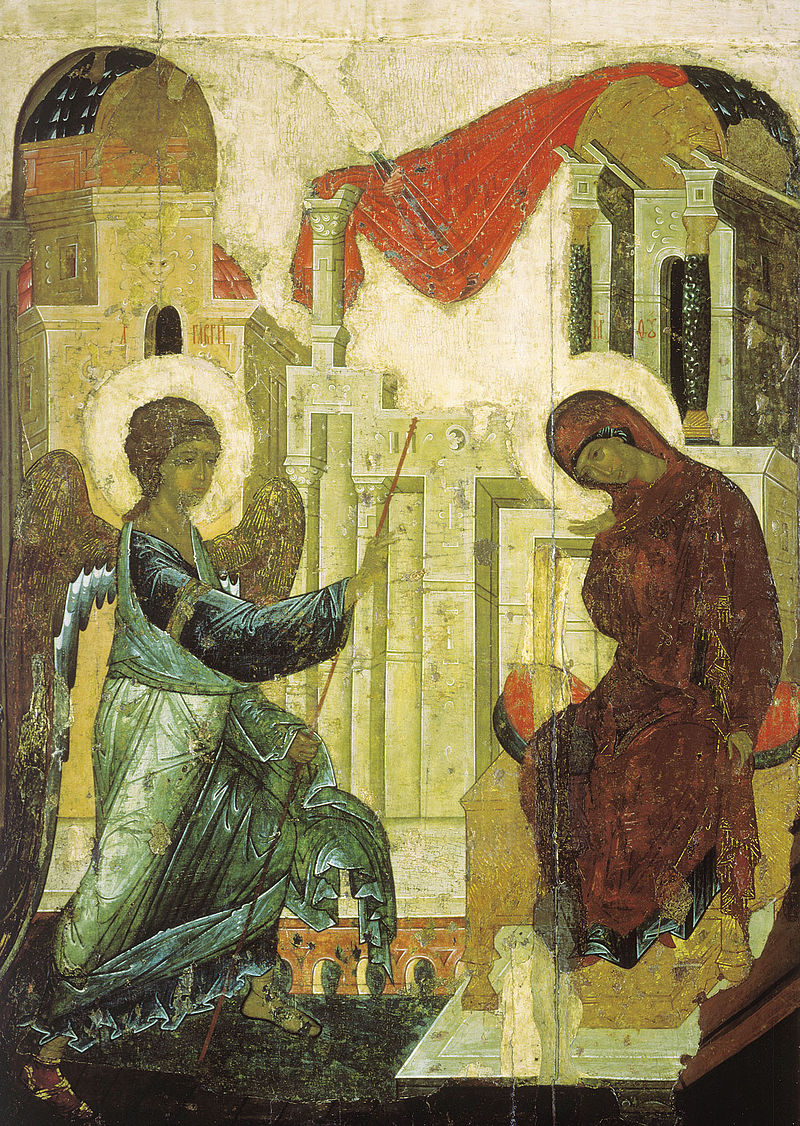 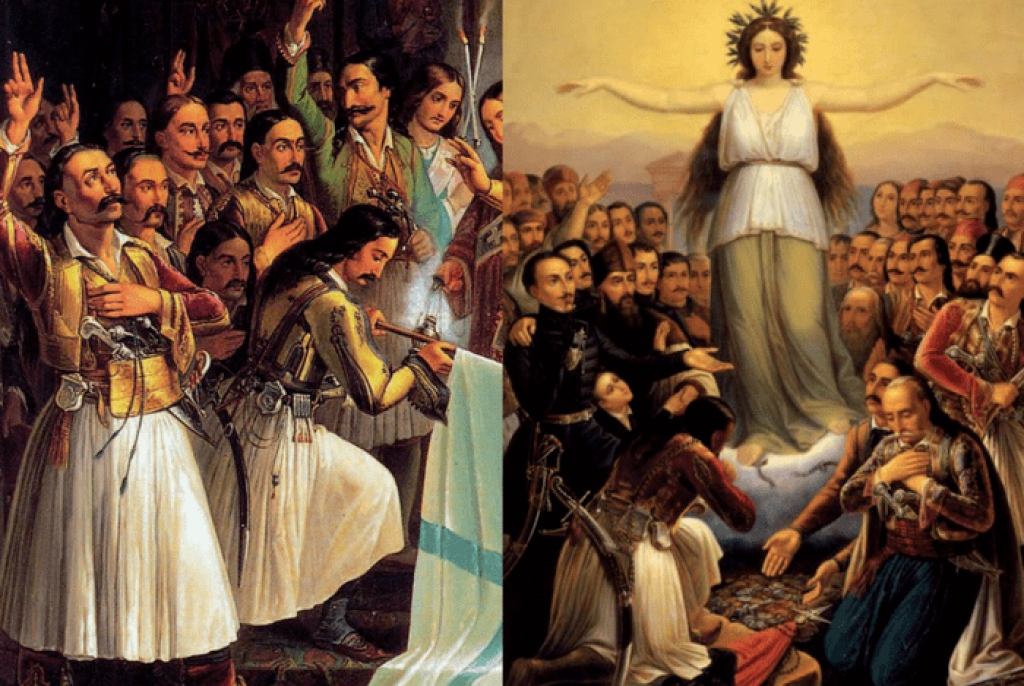 Ζωγραφίζω τον Ευαγγελισμό της Θεοτόκου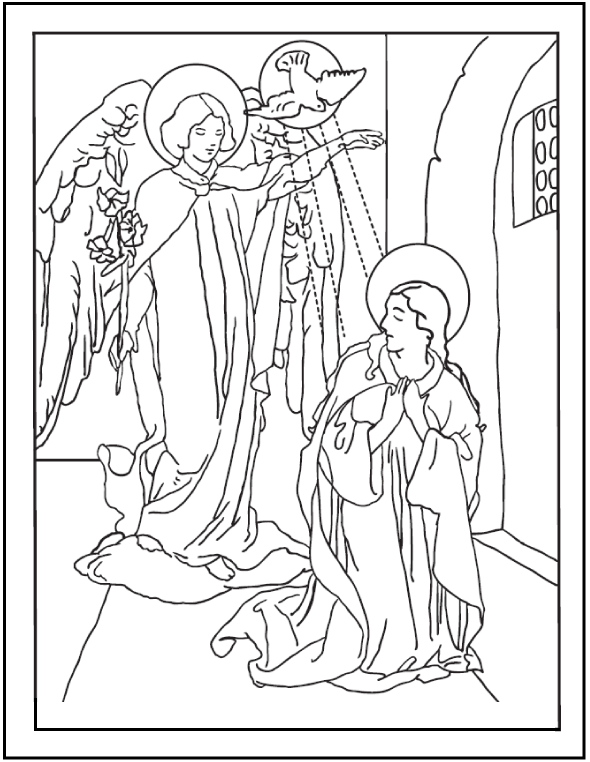 Διαδικτυακά   παιχνίδια  για  τους  ήρωες  του  1821Κρεμάλα: https://learningapps.org/view4726696Εκατομμυριούχος: https://learningapps.org/view4757381Αντιστοίχιση: https://learningapps.org/view4726612Memory: https://learningapps.org/view4726828Σύρε τις λέξεις: https://learningapps.org/view4726672Μπορείτε να εκτυπώσετε, να κόψετε τις παρακάτω καρτέλες και να παίξετε domino.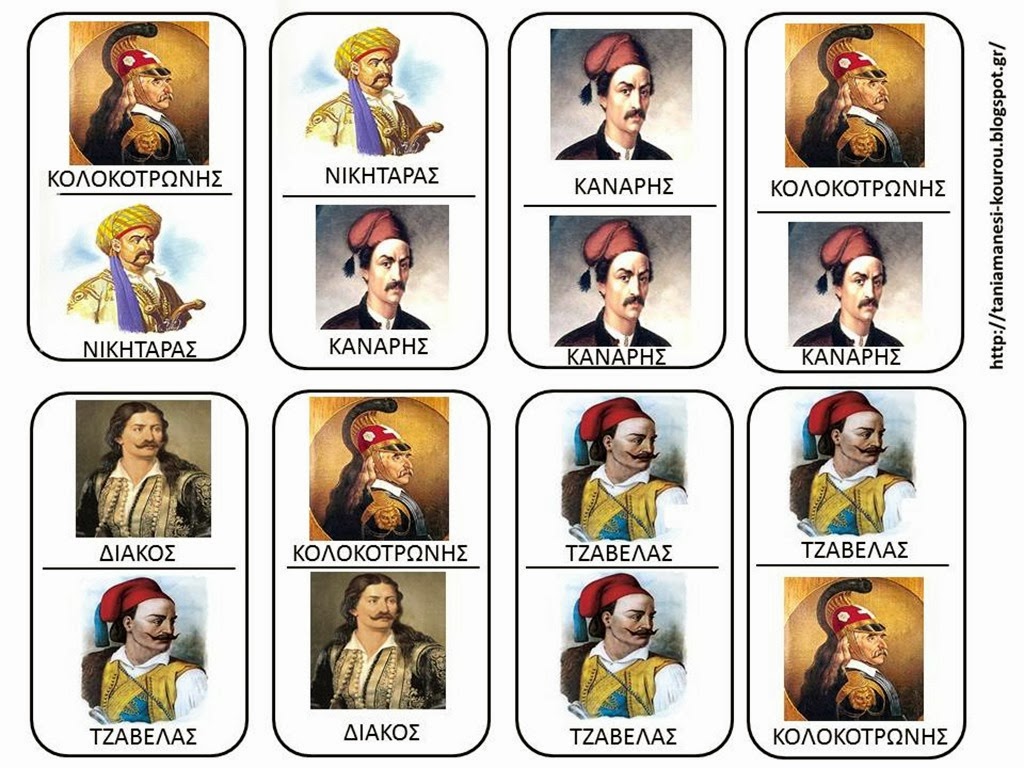 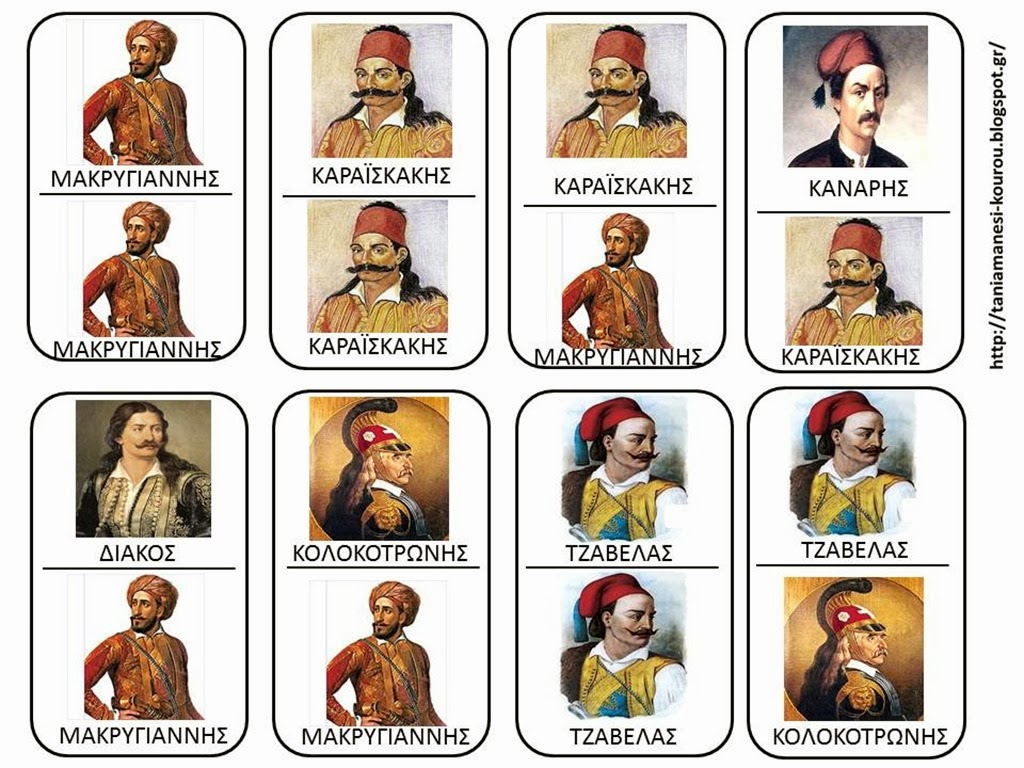 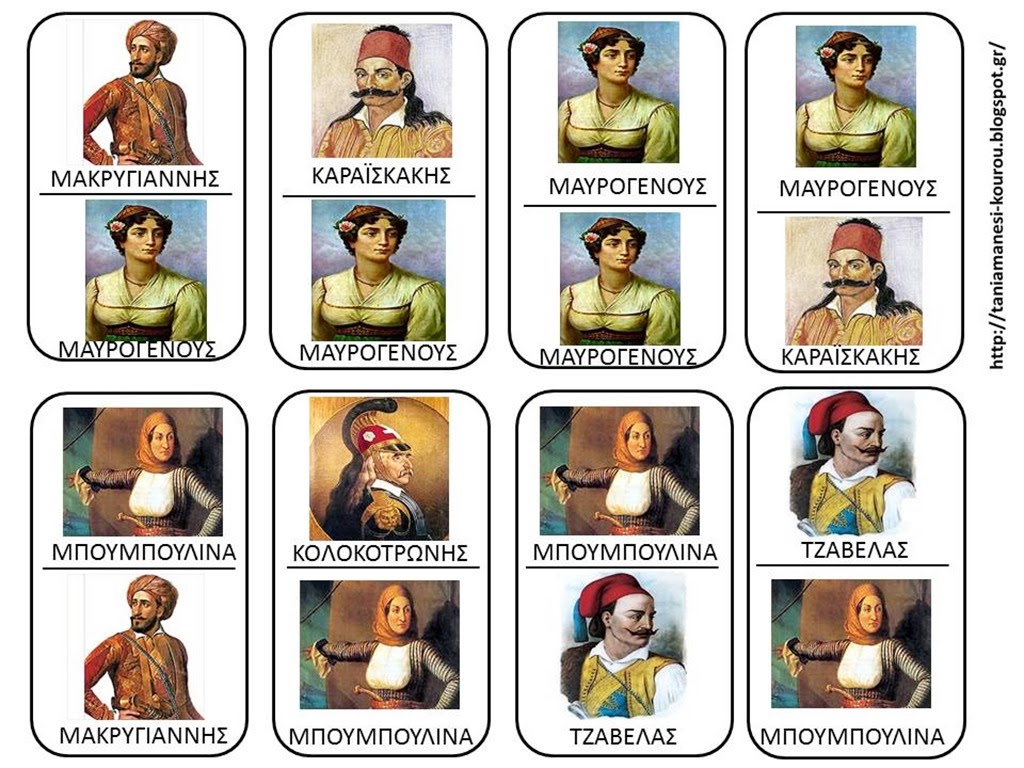 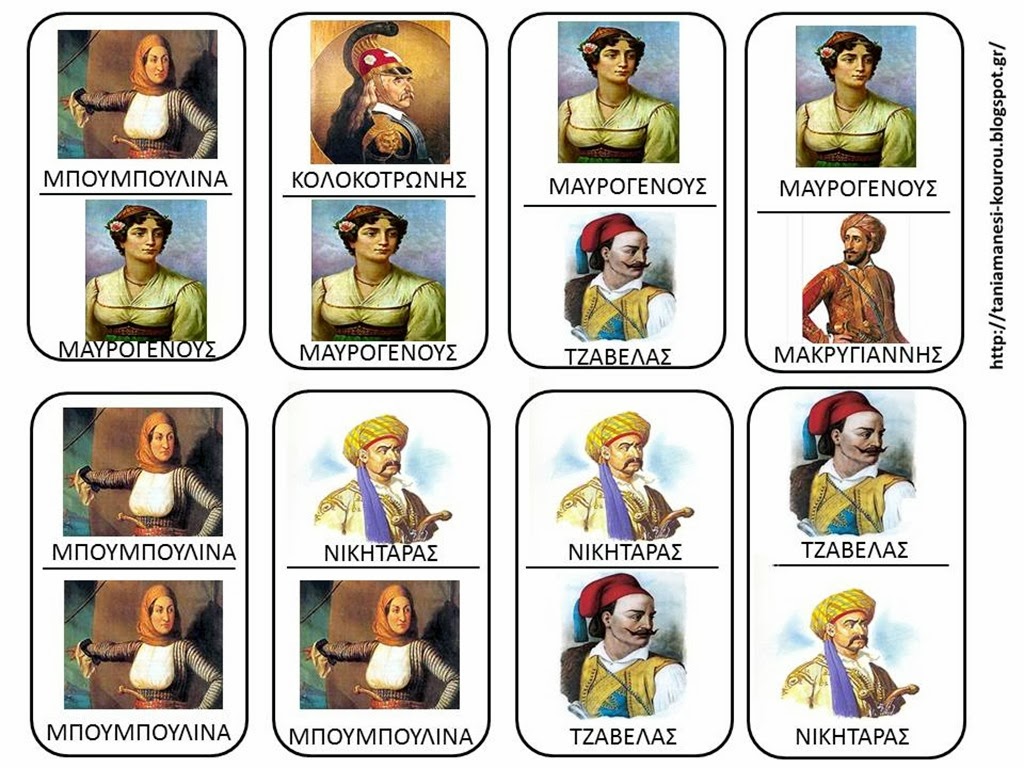 